Turbine Survival Program
PROJECT INFORMATIONPURPOSEThe purpose of this project management plan is to document scope, schedule, budget, and management practices in support of the Turbine Survival Program (TSP).   BACKGROUNDTurbine-passage is one of the downstream migratory fish passage routes though a dam.  Fish passing through turbines is unavoidable. Improving fish passage through turbines both by operational improvements and design improvements supports Regional requirements for improving fish passage through the hydropower system. The TSP was formed under the Columbia River Fish Mitigation Program (CRFMP) to evaluate the effects of turbine passage on fish and to investigate and recommend potential turbine improvements for safer fish passage. Phase I of the Turbine Survival Program began in 1995 with the TSP workshop held in Portland, Oregon. The TSP was initially developed to quantitatively evaluate juvenile fish passage through turbines with an emphasis on identifying turbine structures and operations responsible for injury to fish. The TSP is supported by a regional cross-functional, multidiscipline team with representatives from the Walla Walla District (NWW), Portland District (NWP), Hydroelectric Design Center (HDC), Engineering Research and Development Center (ERDC) at Waterways Experimental Station, the Bonneville Power Administration (BPA), and the National Marine Fisheries Service (NMFS/NOAA).  Phase I concluded in 2004 with the publication of the Phase I Report.  The recommendations contained in that report are presently being implemented through Phase II. .STATUS & ISSUESERDC modeling in FY17 focused on a bead analysis study of The Dalles model to help identify the best operating point.  The data acquired from this effort will fill data gaps for The Dalles Project in the BIT Report/Study. Testing done this year and reporting next yearERDC is looking to complete a B1 and B2 report this FY with Final edited and ERDC approved report in FY18FY17 scope of work for TSP also entailed a monthly forum meeting to discuss TSP related issues for powerhouse plants up for FCRPS TSP will not be funded beyond FY18.  Therefore The Dalles Model testing needs to be completed and a summary report provided; the model needs to be stood down and stored, and provisions made to indefinitely fund storage and maintenance of all turbine modelsSCHEDULE & COST PHOTOS & DRAWINGS 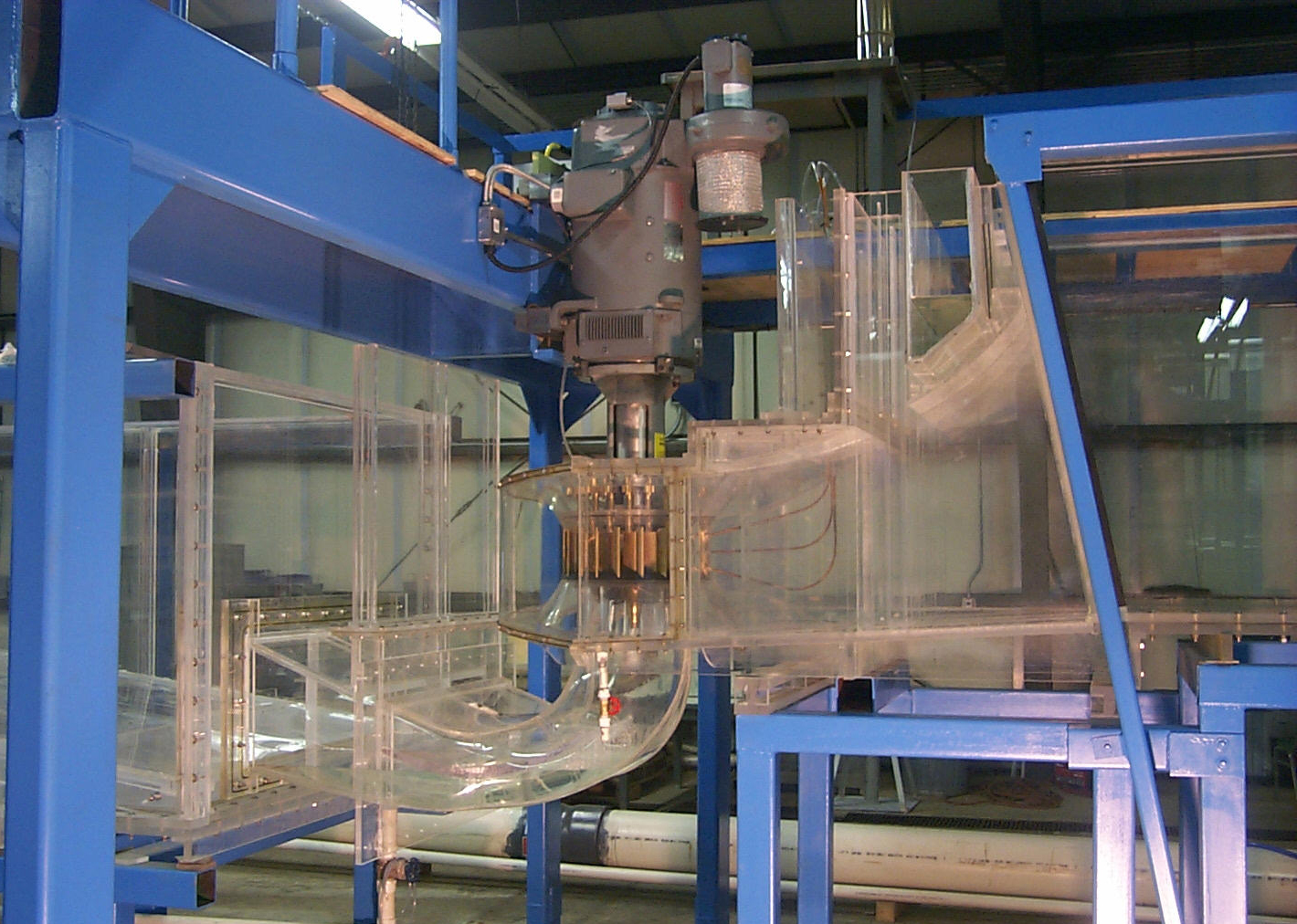 P2 Identifier463071Project Manager (PM)George Medina  (NWP, 503-808-4753)Technical Lead (TL)Martin Ahmann (NWP, 509-827-7538)Biologist/CoordinationJohn Rerecich (NWP, 503-808-4779)YEARCOSTMAJOR ACTIVITIESFY17 Actual Obligation$416,035FY17 focus is on a bead analysis study of The Dalles model to help identify the best operating point.  The data acquired from this effort will fill data gaps for The Dalles Project in the BIT Report/Study. Testing done this year and reporting in FY18.FY18PBUD$250,000Complete testing and summary report for The Dalles Bead analysis; complete B1/B2 reports; update BIT report; continue monthly PDT meetings with a focus on closing out the project under CRFM. 